Environmental 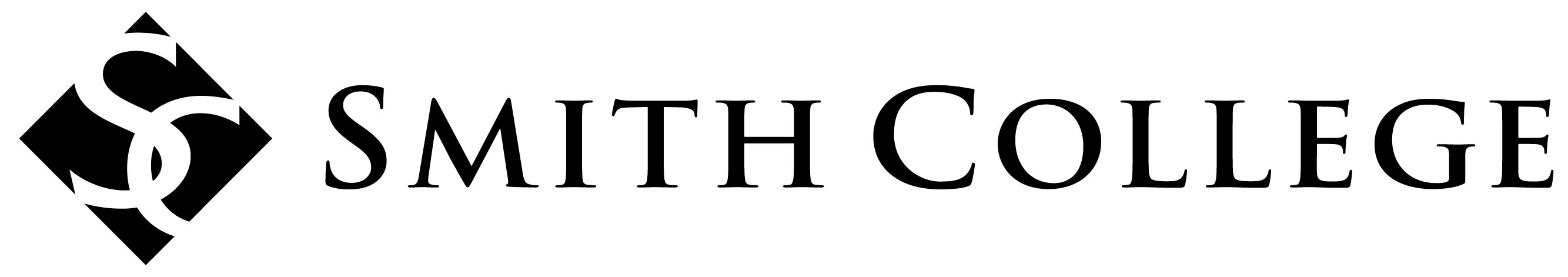 ConcentrationPractical Experience Approval Form                 			(check one) #1____    #2____           Prior to each practical experience, please complete and discuss this form with your Concentration adviser. Submit the completed form to Joanne Benkley (jbenkley@smith.edu, Campus address: Wright Hall 005- CEEDS).To be completed by Concentration Adviser: Practical experience discussed with student  Approved                     Adviser signature: 						       Date: Name: Name: Graduation Year: Concentration Advisor:Concentration Advisor:Concentration Advisor:Proposed Internship, Volunteer, or Work ExperienceName of Sponsoring Organization: 	Address: SupervisorName and Title: 
Phone: 
Email Address:Name of Sponsoring Organization: 	Address: SupervisorName and Title: 
Phone: 
Email Address:Description of Proposed Internship, Volunteer, or Work ExperienceHow does this experience connect to your concentration? (Continue on the other side if necessary.)Begin and end datesAnticipated total hours